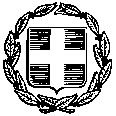 Λάρισα  	18 / 09 / 2019Αρ. Πρ.:		…………ΘΕΜΑ :	«Πρώτη Πρόσκληση για Οικονομική Προσφορά για ετήσια συντήρηση κλιματιστικών μονάδων τοίχου»Σας προσκαλούμε, σύμφωνα με την παρ. 3, άρθρο 120 του νόμου 4412/2016 (ΦΕΚ 147 Α’), να καταθέσετε προσφορά για την ετήσια συντήρηση κλιματιστικών μονάδων τοίχου. Η προσφορά θα κατατεθεί γραπτώς μέχρι την Πέμπτη, 26/09/2019 , και ώρα 11:00 στα γραφεία της Περιφερειακής Διεύθυνσης Πρωτοβάθμιας και Δευτεροβάθμιας Εκπαίδευσης Θεσσαλίας, Μανδηλαρά 23, 2ος όροφος (υπόψη κ. Ν. Γεωργίου, κ. Μ. Μαστορογιάννη), είτε αυτοπροσώπως, είτε στο τηλεομοιότυπο 2410 539219 είτε με ηλεκτρονικό ταχυδρομείο mail@thess.pde.sch.gr.H απευθείας ανάθεση της προμήθειας θα γίνει με κριτήρια που ορίζουν οι διατάξεις του νόμου 4412/2016 (ΦΕΚ 147 Α΄):α) τη δυνατότητα καλής και έγκαιρης εκτέλεσης  για τη διάθεσή τους καθώς και το χρόνο παράδοσης τουςβ) την πιο οικονομική προσφορά γ) τη συμμόρφωση ως προς τους Eιδικούς Όρους.Η εξόφληση της δαπάνης θα γίνει σύμφωνα με το ν.4270/2014 περί Δημόσιου Λογιστικού, όπως τροποποιήθηκε και ισχύει, από τη Δημοσιονομική Υπηρεσία Εποπτείας και Ελέγχου Λάρισας σε τραπεζικό λογαριασμό που θα υποδείξει ο ανάδοχος (αρ. ΙΒΑΝ-Φωτοτυπία πρώτης σελίδας βιβλιαρίου τραπέζης).ΕΙΔΙΚΟΙ ΟΡΟΙΟι εργασίες συντήρησης θα γίνουν σε δεκατέσσερα (14) κλιματιστικά μηχανήματα τοίχου που βρίσκονται στους γραφειακούς χώρους της Περιφερειακής Δ/νσης Π/θμιας και Δ/θμιας Εκπ/σης Θεσσαλίας.Η  Υπηρεσία διατηρεί το δικαίωμα να ζητήσει από τους συμμετέχοντες στοιχεία απαραίτητα για την τεκμηρίωση των προσφερόμενων τιμών, ο δε ανάδοχος υποχρεούται να τα παρέχει. Οι τιμές των προσφορών δεν υπόκεινται σε μεταβολή κατά τη διάρκεια ισχύος της προσφοράς. Προσφορές που θέτουν όρο αναπροσαρμογής τιμών απορρίπτονται ως απαράδεκτες.  Ο ανάδοχος που θα επιλεγεί θα κληθεί να προσκομίσει φορολογική και ασφαλιστική ενημερότητα και αντίγραφο ποινικού μητρώου.Η προσφορά των υποψηφίων αναδόχων θα πρέπει να υποβληθεί με τη μορφή του παρακάτω πίνακα στον οποίο πρέπει να συμπληρωθούν όλες οι σχετικές στήλες.ΕΠΩΝΥΜΙΑΕΤΑΙΡΙΚΗ ΜΟΡΦΗΑΦΜ / ΔΟΥΟΝΟΜΑΤΕΠΩΝΥΜΟ ΥΠΕΥΘΥΝΟΥΔ/ΝΣΗ / ΤΚ ΠΟΛΗΤΗΛ / ΦΑΞ / ΗΛ. ΤΑΧΥΔΡΟΜΕΙΟ1234α/αΠεριγραφήΠοσότηταΠεριγραφήΤιμή μονάδας (χωρίς ΦΠΑ)Συνολική τιμή  (χωρίς ΦΠΑ)1Ετήσια συντήρηση δεκατεσσάρων (14) κλιματιστικών μηχανημάτων τοίχου14Κλιματιστικές μονάδες τοίχουΦΠΑΦΠΑΦΠΑΦΠΑΦΠΑΓΕΝΙΚΟ ΣΥΝΟΛΟΓΕΝΙΚΟ ΣΥΝΟΛΟΓΕΝΙΚΟ ΣΥΝΟΛΟΓΕΝΙΚΟ ΣΥΝΟΛΟΓΕΝΙΚΟ ΣΥΝΟΛΟ